Protect yourself – Protect your child from today’s Social Media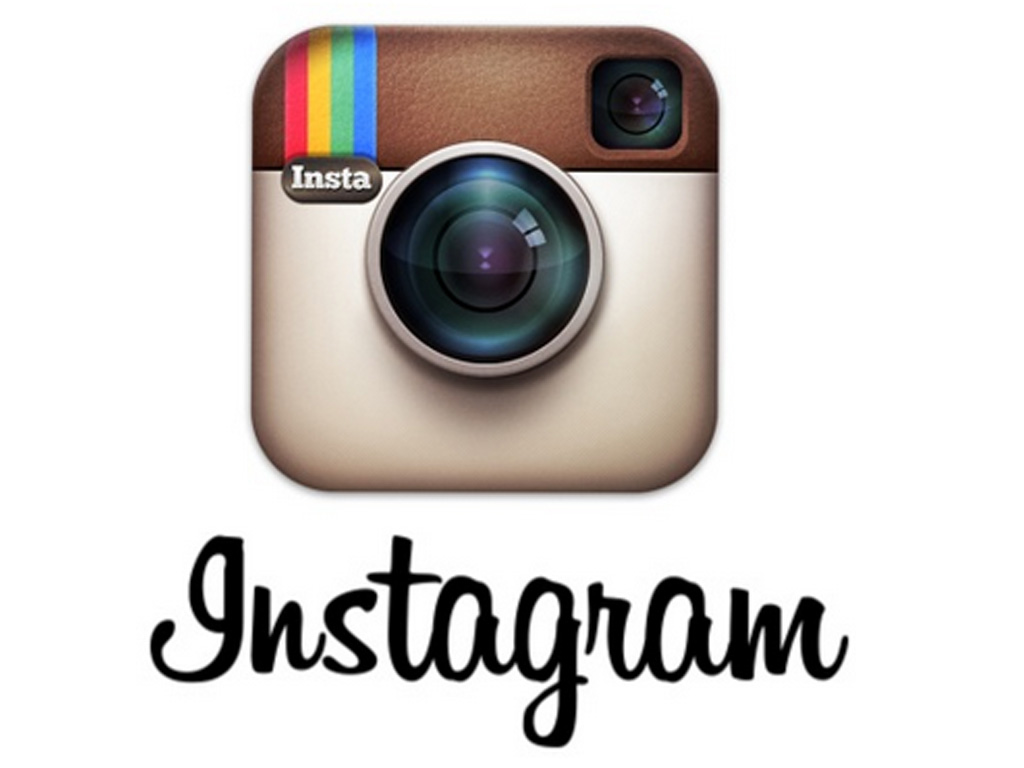 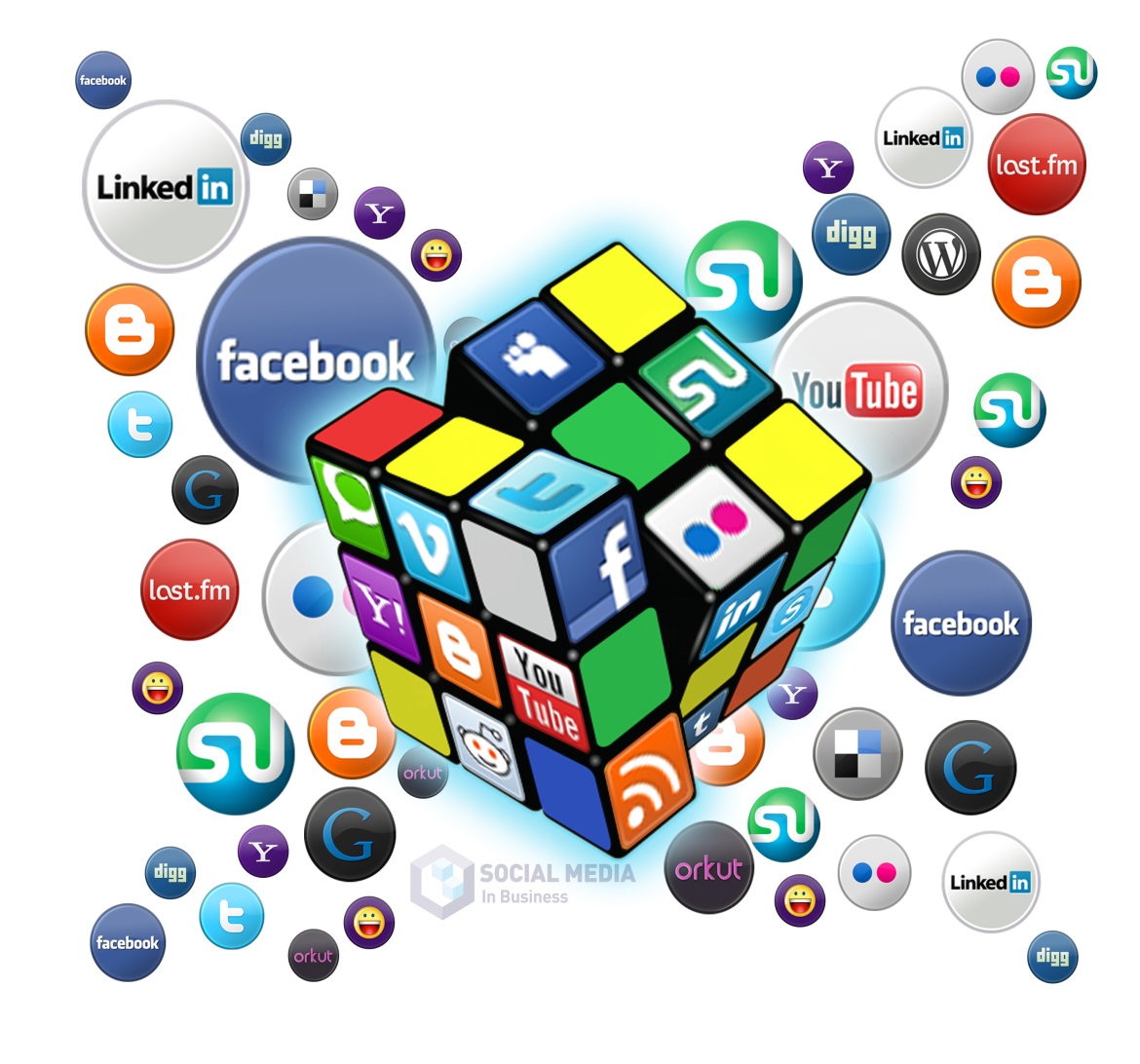 Constable Curry has volunteered his time to come to the school and chat about how to protect ourselves and our families.Please join us for this Question & Answer forum on